        vs      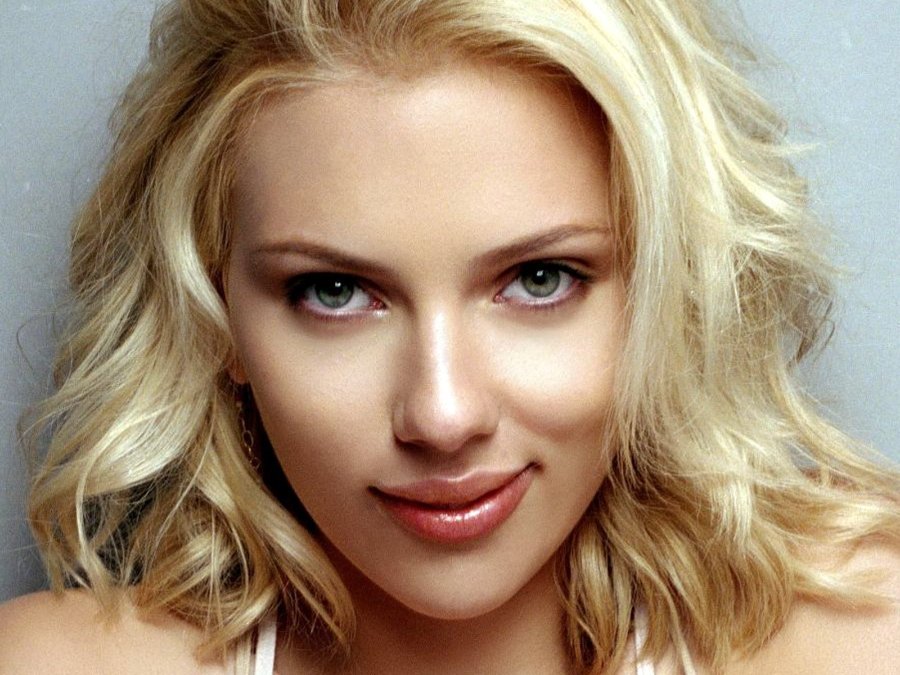 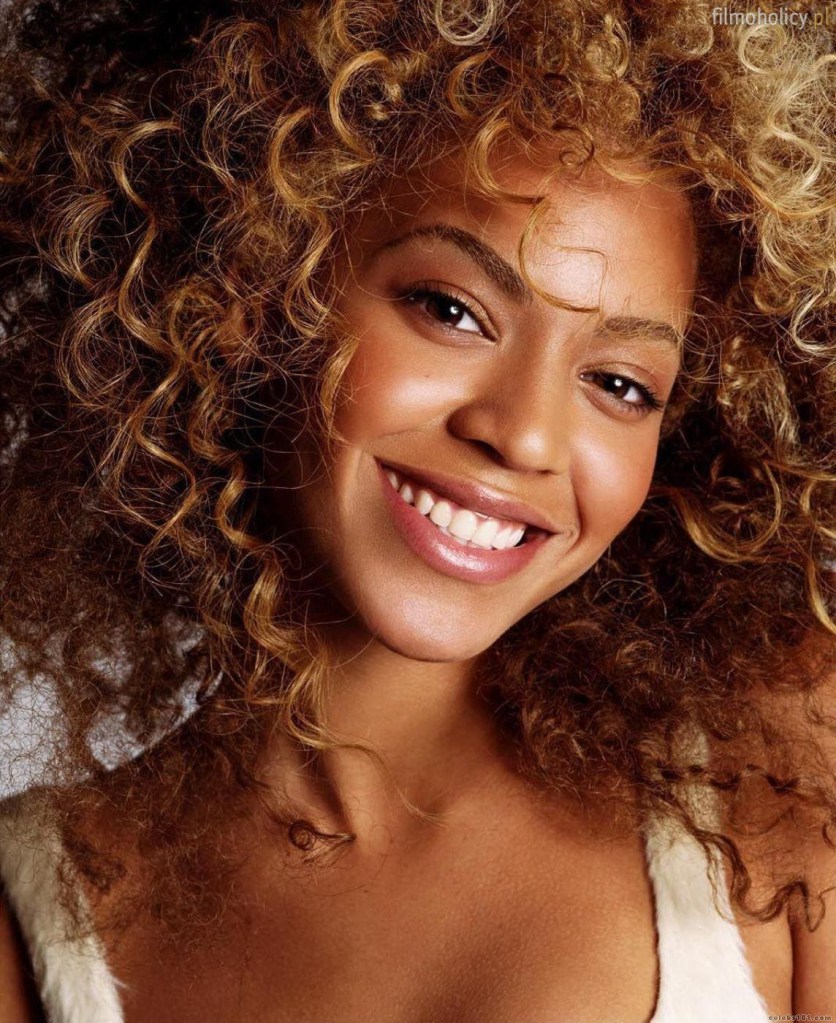 Who are they?Who do you like more?Who do you think is more beautiful/prettier?Can you find some differences between two of them?  VS 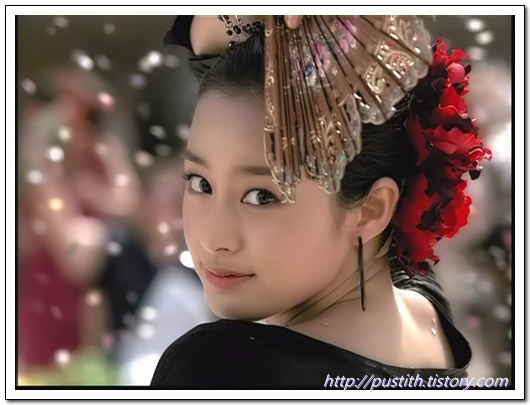 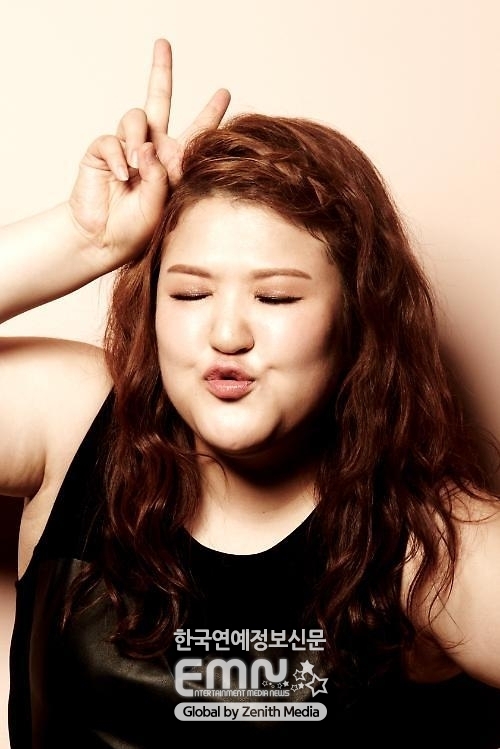 Who are they?Who do you like more?Who do you think is more handsome?Who do you think is sexier?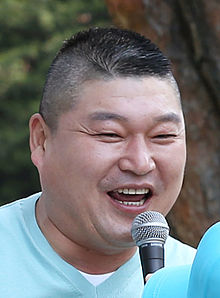 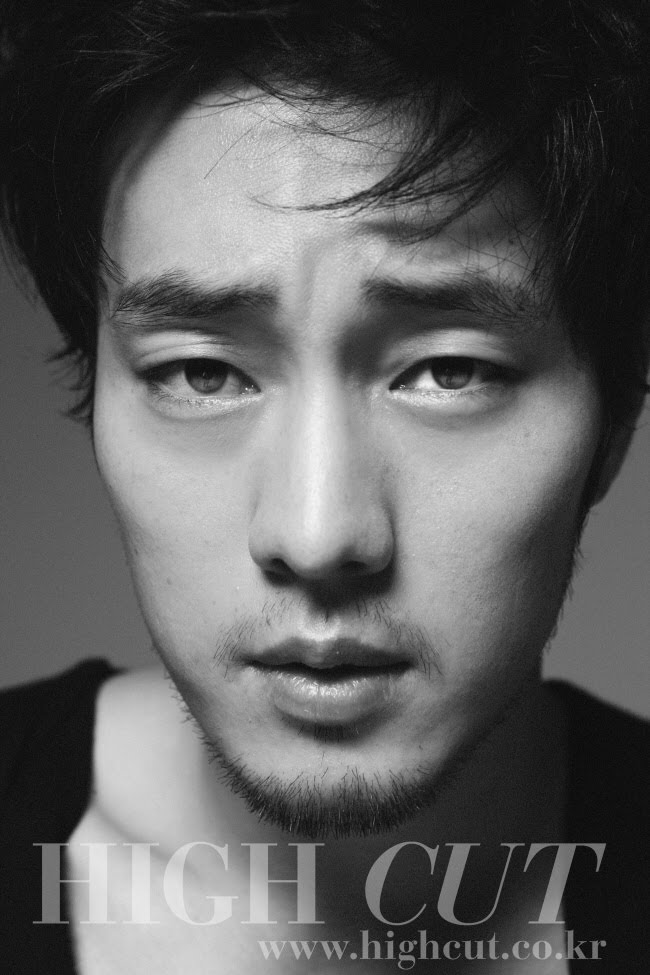 Grammar Lesson PlanGrammar Lesson PlanGrammar Lesson PlanGrammar Lesson PlanTitle: Comparative AdjectivesTitle: Comparative AdjectivesTitle: Comparative AdjectivesTitle: Comparative AdjectivesINSTRUCTORLEVEL / AGESTUDENTSLENGTHMs. Amy OhElementary/13-151750 minsMaterials:White board, board markers, erasers, colored markers.Adjective list (17 copies)Few pictures of famous stars (saved in USB)Computer & projectorPapers for “drawing your partner activity”Extra papers Materials:White board, board markers, erasers, colored markers.Adjective list (17 copies)Few pictures of famous stars (saved in USB)Computer & projectorPapers for “drawing your partner activity”Extra papers Materials:White board, board markers, erasers, colored markers.Adjective list (17 copies)Few pictures of famous stars (saved in USB)Computer & projectorPapers for “drawing your partner activity”Extra papers Materials:White board, board markers, erasers, colored markers.Adjective list (17 copies)Few pictures of famous stars (saved in USB)Computer & projectorPapers for “drawing your partner activity”Extra papers Aims:Students can improve speaking and listening skills by group activities and teacher’s elicitingStudents can learn new vocabulary by describing and comparing peopleStudents can improve reading and writing skills by doing group activity and racing gameStudents will be able to learn “Comparative adjective” naturally by participating in all activitiesAims:Students can improve speaking and listening skills by group activities and teacher’s elicitingStudents can learn new vocabulary by describing and comparing peopleStudents can improve reading and writing skills by doing group activity and racing gameStudents will be able to learn “Comparative adjective” naturally by participating in all activitiesAims:Students can improve speaking and listening skills by group activities and teacher’s elicitingStudents can learn new vocabulary by describing and comparing peopleStudents can improve reading and writing skills by doing group activity and racing gameStudents will be able to learn “Comparative adjective” naturally by participating in all activitiesAims:Students can improve speaking and listening skills by group activities and teacher’s elicitingStudents can learn new vocabulary by describing and comparing peopleStudents can improve reading and writing skills by doing group activity and racing gameStudents will be able to learn “Comparative adjective” naturally by participating in all activitiesLanguage Skills:Listening:     listen to Class mates, teacher’s eliciting & instructions Speaking:    sharing ideas of topic in a group activities and drilling the new vocabulary with teacherReading:     read a list of adjectives Writing:      students write answers in correct form of “Comparative adjective”Language Skills:Listening:     listen to Class mates, teacher’s eliciting & instructions Speaking:    sharing ideas of topic in a group activities and drilling the new vocabulary with teacherReading:     read a list of adjectives Writing:      students write answers in correct form of “Comparative adjective”Language Skills:Listening:     listen to Class mates, teacher’s eliciting & instructions Speaking:    sharing ideas of topic in a group activities and drilling the new vocabulary with teacherReading:     read a list of adjectives Writing:      students write answers in correct form of “Comparative adjective”Language Skills:Listening:     listen to Class mates, teacher’s eliciting & instructions Speaking:    sharing ideas of topic in a group activities and drilling the new vocabulary with teacherReading:     read a list of adjectives Writing:      students write answers in correct form of “Comparative adjective”Language Systems:Phonology:	See LexisLexis:		learning new vocabulary (useful, curly, thin, gorgeous, nervous)Grammar:	Comparative adjectives ( -er, -ier, more adj + than )Discourse:	talking about differences between 2 people by using comparative adjectivesFunction:     describing, comparingLanguage Systems:Phonology:	See LexisLexis:		learning new vocabulary (useful, curly, thin, gorgeous, nervous)Grammar:	Comparative adjectives ( -er, -ier, more adj + than )Discourse:	talking about differences between 2 people by using comparative adjectivesFunction:     describing, comparingLanguage Systems:Phonology:	See LexisLexis:		learning new vocabulary (useful, curly, thin, gorgeous, nervous)Grammar:	Comparative adjectives ( -er, -ier, more adj + than )Discourse:	talking about differences between 2 people by using comparative adjectivesFunction:     describing, comparingLanguage Systems:Phonology:	See LexisLexis:		learning new vocabulary (useful, curly, thin, gorgeous, nervous)Grammar:	Comparative adjectives ( -er, -ier, more adj + than )Discourse:	talking about differences between 2 people by using comparative adjectivesFunction:     describing, comparingAssumptions:All Students have been learning English for only 2~3 monthsAll students are able to find out the differences between two people and able to describe the differences in a short sentenceAll students have a dictionary with them Assumptions:All Students have been learning English for only 2~3 monthsAll students are able to find out the differences between two people and able to describe the differences in a short sentenceAll students have a dictionary with them Assumptions:All Students have been learning English for only 2~3 monthsAll students are able to find out the differences between two people and able to describe the differences in a short sentenceAll students have a dictionary with them Assumptions:All Students have been learning English for only 2~3 monthsAll students are able to find out the differences between two people and able to describe the differences in a short sentenceAll students have a dictionary with them Anticipated Errors and Solutions:Students may not know the meaning of new words exactly.→ show students the meaning by gestureSome Students may have difficulty of remembering new vocabulary→ keep repeat and use the new vocabulary during the class Some students may feel too shy to talk with other class mates and do not participate in group work→ split the students into two teams and play games to motivate Anticipated Errors and Solutions:Students may not know the meaning of new words exactly.→ show students the meaning by gestureSome Students may have difficulty of remembering new vocabulary→ keep repeat and use the new vocabulary during the class Some students may feel too shy to talk with other class mates and do not participate in group work→ split the students into two teams and play games to motivate Anticipated Errors and Solutions:Students may not know the meaning of new words exactly.→ show students the meaning by gestureSome Students may have difficulty of remembering new vocabulary→ keep repeat and use the new vocabulary during the class Some students may feel too shy to talk with other class mates and do not participate in group work→ split the students into two teams and play games to motivate Anticipated Errors and Solutions:Students may not know the meaning of new words exactly.→ show students the meaning by gestureSome Students may have difficulty of remembering new vocabulary→ keep repeat and use the new vocabulary during the class Some students may feel too shy to talk with other class mates and do not participate in group work→ split the students into two teams and play games to motivate References:http://www.usingenglish.com/articles/fun-practice-for-comparative-adjectives.htmlhttp://www.grammar-world.com/adjective/list_of_comparison_of_adjectiveshttp://www.k12reader.com/term/comparative-adjectives/References:http://www.usingenglish.com/articles/fun-practice-for-comparative-adjectives.htmlhttp://www.grammar-world.com/adjective/list_of_comparison_of_adjectiveshttp://www.k12reader.com/term/comparative-adjectives/References:http://www.usingenglish.com/articles/fun-practice-for-comparative-adjectives.htmlhttp://www.grammar-world.com/adjective/list_of_comparison_of_adjectiveshttp://www.k12reader.com/term/comparative-adjectives/References:http://www.usingenglish.com/articles/fun-practice-for-comparative-adjectives.htmlhttp://www.grammar-world.com/adjective/list_of_comparison_of_adjectiveshttp://www.k12reader.com/term/comparative-adjectives/Notes:Notes:Notes:Notes:Pre Task Pre Task Pre Task Pre Task Title:Compare two pictures of famous starsTitle:Compare two pictures of famous starsAims:To make students relax and get ready for the classTo introduce the topic in natural wayMaterials: Few pictures of famous stars (from my USB)Board, markersTimeSet UpStudentsTeacher 10minsWhole class+ individualGreeting teacherLook at the famous star’s picturesAnswers the guiding questions-> Who do you like more? Why?-> Who do you think is prettier/more handsome?-> Can you find the differences between this two people?- Greeting students (good morning everyone~)- Show students the pictures of famous stars- Give students Guiding questionsNotesNotesNotesNotesTask Preparation Task Preparation Task Preparation Task Preparation Title: List of Comparative adjectivesTitle: List of Comparative adjectivesAims:To help students to understand the meaning of vocabulary before we use them in the classTo improve student’s vocabulary and speaking by drilling with teacherMaterials: White board, markersAdjective list (17 copies)TimeSet UpStudentsTeacher 6minsWhole class Drilling new vocabulary with the teacher Such as useful, curly, thin, gorgeous, nervous Improve pronunciationHand out the list of adjectivePre-teach the new vocabulary related to topicDrilling with studentsNotes:Notes:Notes:Notes:Task Realization Task Realization Task Realization Task Realization Title: Describing and Comparing the partner & Group activity (Guess Who?)Title: Describing and Comparing the partner & Group activity (Guess Who?)Aims:Students can improve speaking and listening skills by group activitiesStudents can develop writing skill by making sentences of comparisonMaterials: White board, board markers, erasers, colored markers.Papers ( drawing your partner to compare the differences with myself)TimeSet UpStudentsTeacher 24minsPair work (7min)Whole class (5min)Group(9mins)Whole class (3mins)Listen to the instructions and work in pairsDraw your partner to describe and write down the differences compared to myselfUse comparative adjectives to make full sentencesRandom students will Present the previous pair work to the classGroup up with 4~5 of other class matesListen to the instructions of “Guess Who?” gameParticipating in group activity by guessing who is being compared - listen to teacher’s description and guess who!!- ask students to work in pairs- hand out the papers for “describing partner” activity- give students instructions- walk around to observe the classGet few volunteers to present the pair work to the classObserve the class if any help neededDivide students into 3 groupsCollect all the papers and switch them to new groupsGive instructions of “Guess Who?”Walk around to observe the classI am going to pick a random student and describe and compare him/her to myselfNotes:Notes:Notes:Notes:Post TaskPost TaskPost TaskPost TaskTitle:Racing game Title:Racing game Aims:Students can develop reading & writing skills by playing team gameTo make sure students know how to use comparative adjectives in correct formStudents can develop cooperating skills by working as a teamMaterials: List of adjectiveWhiteboard and markersPrize for the winner (motivation)TimeSet UpStudentsTeacher 10minsGroup of 5-6 studentsDivided into 3 groups Listen to game instructions from teacherEncouraged to Play racing game by supporting team mates Write the correct form of “Comparative adjective” on the boardRemember the comparative adjective by playing racing gameSplit the students into 3 groups and give  instructions to play racing gameEncourage students to participate by providing a prize for a winnerCheck the answers to make sure students know how to use comparative adjective properly Wrapping up the classNotesNotesNotesNotes